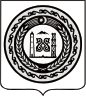 АДМИНИСТРАЦИЯ НАДТЕРЕЧНОГО МУНИЦИПАЛЬНОГО РАЙОНА ЧЕЧЕНСКОЙ РЕСПУБЛИКИ(АДМИНИСТРАЦИЯ НАДТЕРЕЧНОГО МУНИЦИПАЛЬНОГО РАЙОНА)НОХЧИЙН РЕСПУБЛИКИННАДТЕРЕЧНИ МУНИЦИПАЛЬНИ КIОШТАН АДМИНИСТРАЦИ(НАДТЕРЕЧНИ МУНИЦИПАЛЬНИ КIОШТАН АДМИНИСТРАЦИ)ПОСТАНОВЛЕНИЕс.п. ЗнаменскоеОб утверждении отчета об исполнении бюджетаНадтеречного муниципального района Чеченской Республикиза 9 месяцев 2022 годаВ соответствии со статьей 264.2 Бюджетного кодекса Российской Федерации, Положением о бюджетном устройстве и бюджетном процессе в Надтеречном муниципальном районе, утвержденным Решением Совета депутатов Надтеречного муниципального района, Администрация Надтеречного муниципального района П О С Т А Н О В Л Я Е Т: Утвердить отчет об исполнении бюджета Надтеречного муниципального района Чеченской Республики за 9 месяцев 2022 года по доходам в сумме 1 269 929,1 тыс. рублей, по расходам в сумме 1 209 632,0 тыс. рублей, с источниками финансирования дефицита бюджета в сумме -60 297,2 тыс. рублей, и со следующими показателями:- по поступлению доходов по основным источникам в бюджет Надтеречного муниципального района Чеченской Республики за 9 месяцев 2022 года согласно приложению 1 к настоящему постановлению;- по исполнению расходов бюджета Надтеречного муниципального района Чеченской Республики по разделам, подразделам, целевым статьям и видам расходов классификации расходов бюджета за 9 месяцев 2022 года согласно приложению 2 к настоящему постановлению;- по объёму и структуре источников финансирования дефицита бюджета Надтеречного муниципального района Чеченской Республики за 9 месяцев 2022 года согласно приложению 3 к настоящему постановлению.Направить данное постановление в Совет депутатов Надтеречного муниципального района Чеченской Республики и ревизионную комиссию Надтеречного муниципального района.Опубликовать настоящее постановление в районной газете «Теркйист» и разместить на официальном сайте Администрации Надтеречного муниципального района Чеченской Республики.Настоящее постановление вступает в силу после его официального опубликования (обнародования).Контроль исполнения настоящего постановления оставляю за собой.19.10.2022г.№85Глава администрацииХ.М. Хасанов